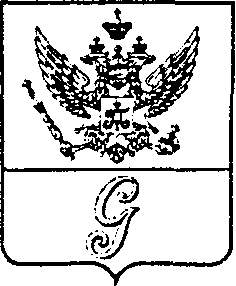 СОВЕТ ДЕПУТАТОВ МУНИЦИПАЛЬНОГО ОБРАЗОВАНИЯ  «ГОРОД ГАТЧИНА»ГАТЧИНСКОГО МУНИЦИПАЛЬНОГО РАЙОНАТРЕТЬЕГО СОЗЫВАРЕШЕНИЕот 29 ноября 2017 года                                                                                   № 66О признании утратившим силу решения совета депутатов муниципального образования «Город Гатчина» Гатчинского муниципального района от 30.03.2016 №22        Руководствуясь  ст. 40, ст. 48  Федерального  закона  от 06.10.2003 №131-ФЗ «Об общих принципах организации местного самоуправления в Российской Федерации», уставом МО «Город Гатчина», совет депутатов МО «Город Гатчина»РЕШИЛ:Признать утратившим силу решение  совета депутатов муниципального образования «Город Гатчина» Гатчинского муниципального района от 30.03.2016 №22 «Об утверждении Положения о  проверке достоверности и полноты сведений о доходах, об имуществе и обязательствах имущественного характера, представляемых гражданами, претендующими на замещение должностей муниципальной службы, включенных в соответствующий перечень, муниципальными служащими, замещающими указанные должности, главой МО «Город Гатчина», депутатами, замещающими должности в совете депутатов МО «Город Гатчина», достоверности и полноты сведений, представляемых гражданами при поступлении на муниципальную службу в соответствии с нормативными правовыми актами Российской Федерации, соблюдения муниципальными служащими, главой МО «Город Гатчина», депутатами, замещающими должности в совете депутатов МО «Город Гатчина»,  ограничений и запретов, требований о предотвращении или об урегулировании конфликта интересов, исполнения ими обязанностей, установленных Федеральным законом от 25 декабря 2008 года № 273-ФЗ «О противодействии коррупции» и другими нормативными правовыми актами Российской Федерации»       2.      Настоящее решение вступает в силу со дня официального опубликования.Глава МО «Город Гатчина» - Председатель совета депутатов МО «Город Гатчина»                                                                        В.А.Филоненко